Fazit: Ein rundum gelungenes DX-Treffen bei herrlichem Sonnenschein mit viel Information, Eindrücken, Hobbyplausch und neuen Kontakten zu neuen Hobbyfreunden. Dank an RTI und Bernd Seiser und alle, die mit Ihrer Teilnahme zum Erfolg des DX-Treffens beigetragen haben.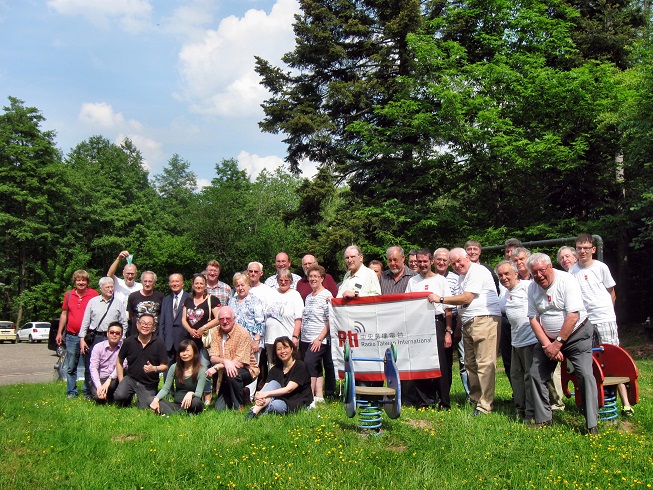 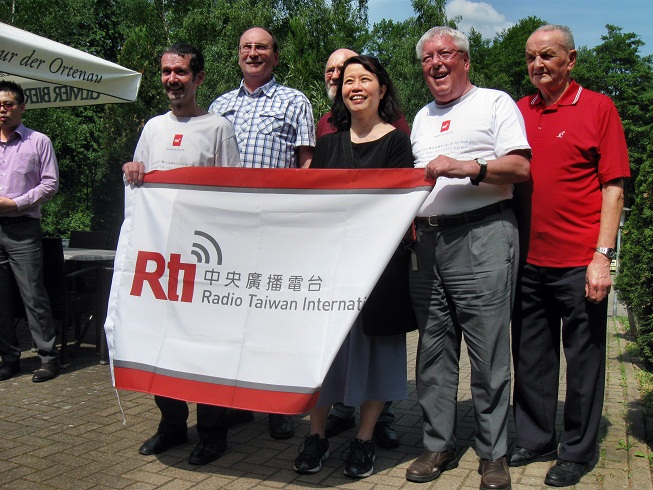 Gruppenbild mit zahlreichen TeilnehmernBernd Seiser, Ralf Urbanczyk, Kurt Przystupa, Chiu Bihui, Siegbert Gerhard und Günter Rawe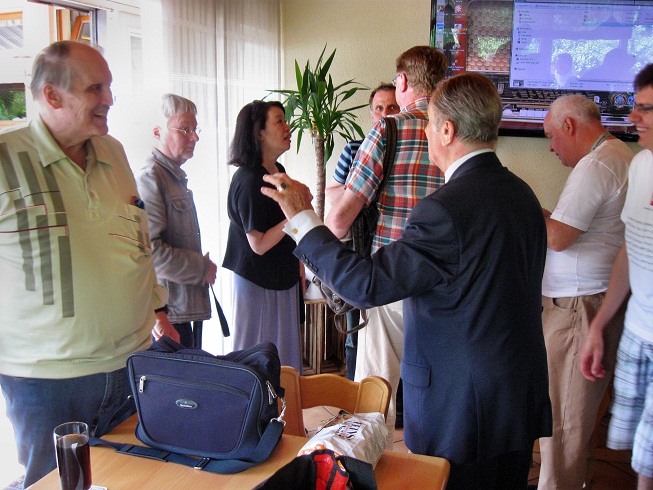 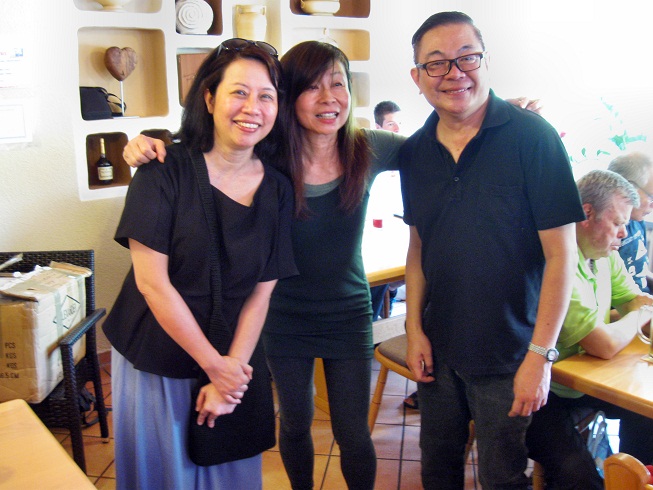 Reinhard Reese, Karl Lackes, Chiu Bihui, Olaf Mertens, Jörg Hoffmann, Manfred Theile, Dieter Leupold, Sascha ScholzRTI-Delegation mit Redaktionsleiterin Chiu Bihui, Intendantin Ping Lu und stvtr. Programmdirektor Carlson Huang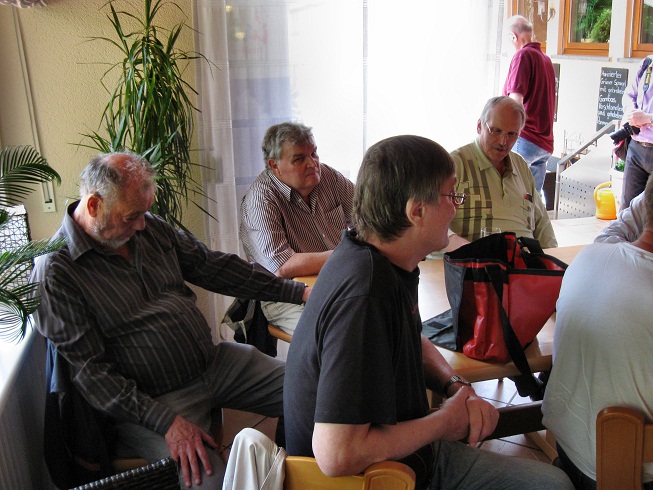 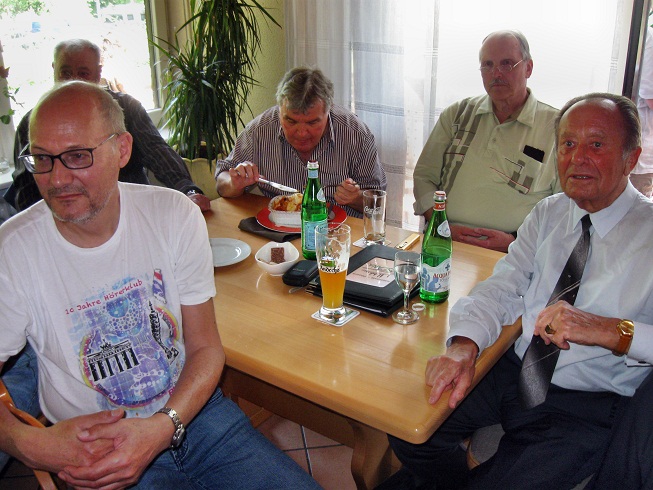 Erik Oeffinger, Manfred Lietzmann, Michael Bethge, Reinhard Reese, Kurt PrzystupaPeter Boeck, Erik Oeffinger, Manfred Lietzmann, Reinhard Reese, Manfred Theile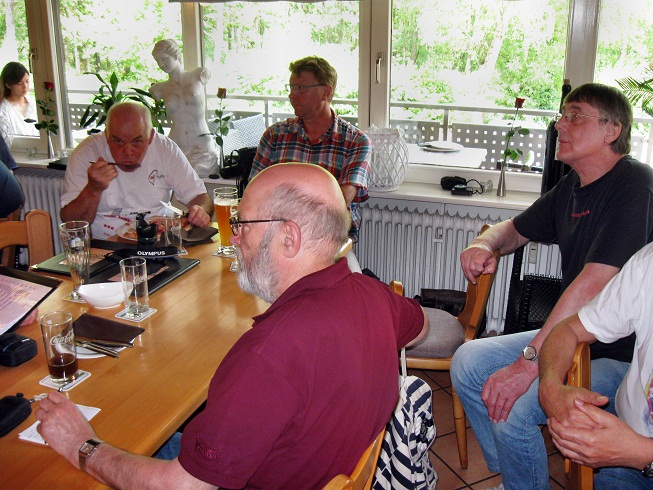 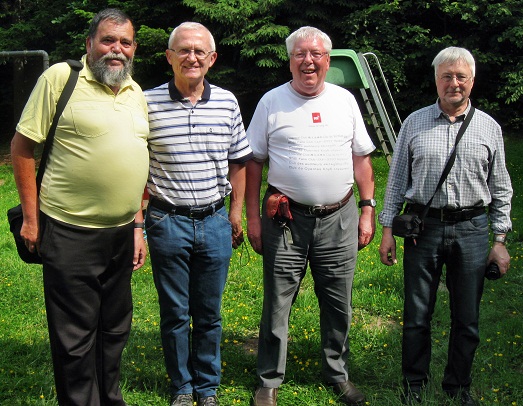 Dieter Leupold, Jörg Hoffmann, Kurt Przystupa, Michael BethgeWilli Stengel, Alfred Albrecht, Siegbert Gerhard, Karl Lackes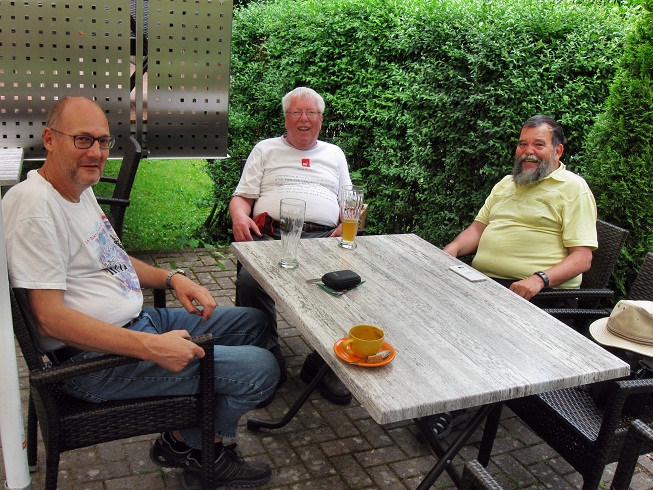 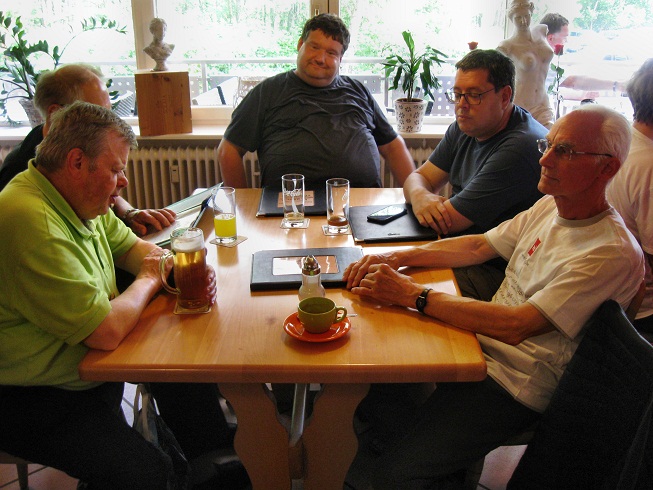 Peter Boeck, Siegbert Gerhard und Willi Stengel beim Hobbyplausch rund um die KurzwelleHobbytalk, u. a. mit Dirk Köhler, Markus Weidner und Hans-Peter Theemann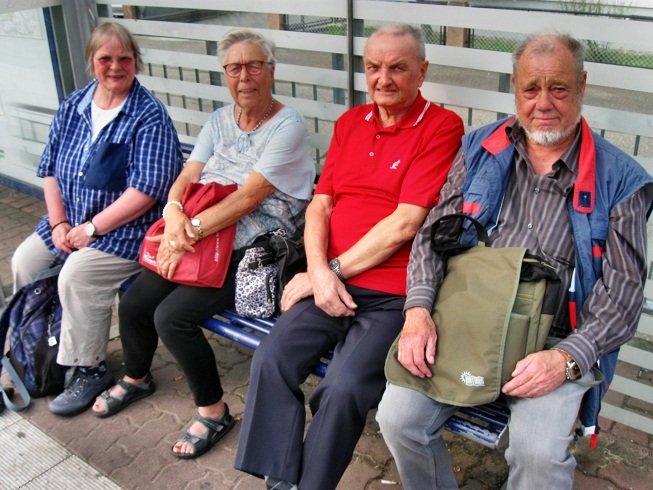 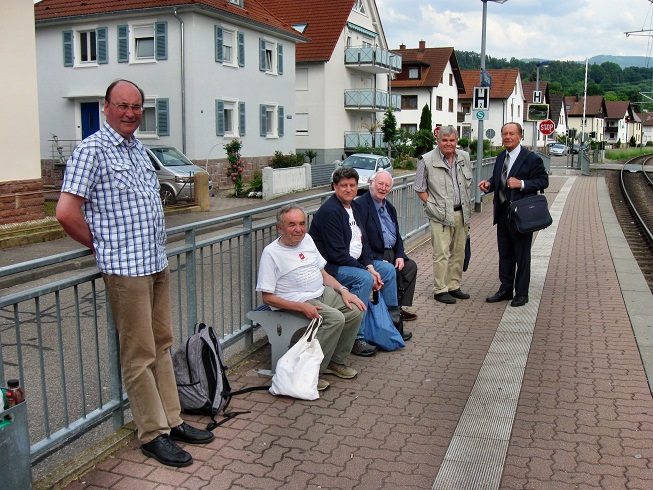 Birgit Denker, Ingrid und Günter Rawe, Erik Oeffinger an der S-Bahn-Station OttenauRalf Urbancyzk, Herbert Joerger, Werner Schubert, Hans-Werner Lange, Manfred Lietzmann, M. Theile